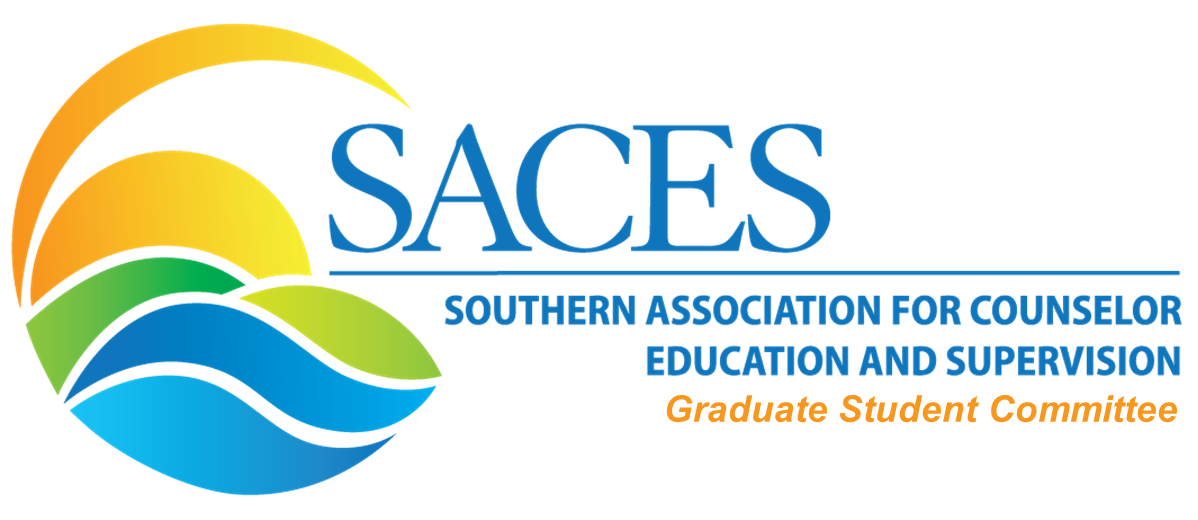 MinutesMeeting Date: December 7th at 11am-12pm (CST) Graduate Students in Attendance: Joey Tapia-Fuselier (UNT), Missy Butts (UNC Charlotte), Agnes Luo (Texas A&M Corpus Christi), Kristy Holloway (Lindsey Wilson College), Kertesha Riley (UT Knoxville), Erik Messinger (NC State), Courtney Walters (NC State), Paige Zieger (Walden), Raven Cokley (UGA), Jenae G. (USC)Introduction to CommitteeAnnual PlanJoey discussed the role of the graduate student committee, the annual plan for 2018-2019, and the desire to expand the committee to include more graduate student voices of SACES. Opportunities for Involvement:Graduate Student Page for WebsiteMissy described the intention of the graduate student page based on student feedback from the Spring 2018 Graduate Student SurveyWebpage is currently not available on website—will hope to work with Dr. Cheryl Wolf to create it in the springResourcesWe currently have resources for the website related to specific content areas, the publication process, and navigating graduate student programsThese resources range from articles, to “how-to” guides, to specific examples of submissions for conferences, book chapters, grants, and refereed publicationWe need more resources for the page—ANYTHING helps. Consider contributing resources that have been helpful for you in your processCounselor Educator InterviewsWe are hoping to add to our SACES Graduate Student Page by interviewing counselor educators in various positions to help students and new professionals understand various roles, the promotion and tenure expectations, and others’ job search and transition experiencePlatform for Conducting Interviews:We need feedback on the best platform to conduct these interviews that will be feasible for the counselor educators and accessible to studentsSuggestions:Youtube channelAudio onlyAudacityTranscripts available to increase accessibilityOther Considerations:Best way to communicate with students about these resourcesSocial Media vs. EmailNext steps:Create Subcommittee Prepare a list of questionsCreate a timelineDetermine potential participatesMonthly BlogWe are interested in starting a monthly or quarterly graduate student blog Need Topics—what we see is important for students to knowNeed Reviewers to review submissionsA benefit for students is that it could help with editing and writing skillsGraduate Student Section in NewsletterWe can market to students using 1 page of the newsletterCollaboration with Interest NetworksInterest Networks are interested in collaborating with the GSC. There may be opportunities to connect students with specific content areas of interestSocial MediaHow can we meet student needs through social media?Increasing social media presence on graduate student facebook pageTwitter?Remind 101Suggestions:Working with CSI Chapters in the SACES RegionList of Subcommittees to form within the Graduate Student Committee:Website CommitteePotential Roles:Graduate Student ResourcesCounselor Educator InterviewsMonthly/Quarterly Blog:Potential Roles:EditorsReviewersNewsletter:Potential Roles:Compiling Graduate Student Committee News into one page for each issuesFinding graduate students to submit to other sections of the newsletterCollaboration with Interest Networks:Potential Roles:Liaison to interest networksWorking with INs as neededSocial Media/Marketing CommitteePotential Roles:Maintaining social media presenceAdvertising job positions to studentsMarketing for the GSCTimeline for Graduate Student Committee:Attend the next meeting in late JanuaryComplete the google form about your interest in getting involved with the subcommitteesWhat are your ideas?Questions:Committee Co-Chair: Jose “Joey” Tapia-Fuselier Email: josetapia@my.unt.eduCommittee Co-Chair: Missy Butts Email: cbutts4@uncc.edu